Ковалев Анатолий  ВитальевичExperience:Documents and further information:все необходимые документыPosition applied for: Motorman 2nd classDate of birth: 03.11.2008 (age: 9)Citizenship: UkraineResidence permit in Ukraine: NoCountry of residence: UkraineCity of residence: KhersonPermanent address: Украина,г.Херсон,ул.Адм.Макарова 193аContact Tel. No: +38 (050) 619-53-34 / +38 (055) 233-13-90E-Mail: Jul.ia@bigmir.netU.S. visa: NoE.U. visa: NoUkrainian biometric international passport: Not specifiedDate available from: 01.07.2009English knowledge: ModerateMinimum salary: 1000 $ per monthPositionFrom / ToVessel nameVessel typeDWTMEBHPFlagShipownerCrewingMotorman 2nd class14.11.2008-03.04.0009Mahmet SefaGeneral Cargo-КамбоджиаMacitler Shipping CO.S.A."Skyned".г.Херсон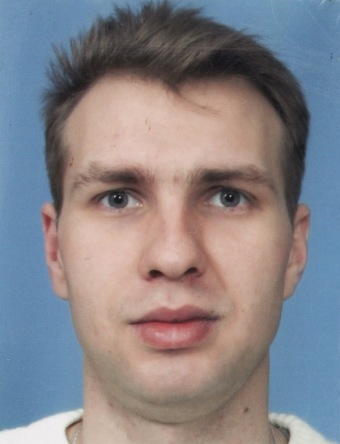 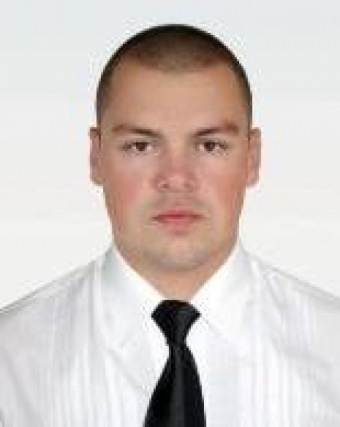 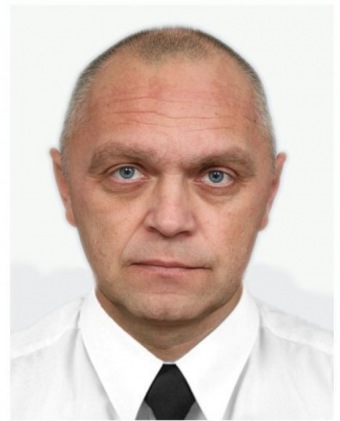 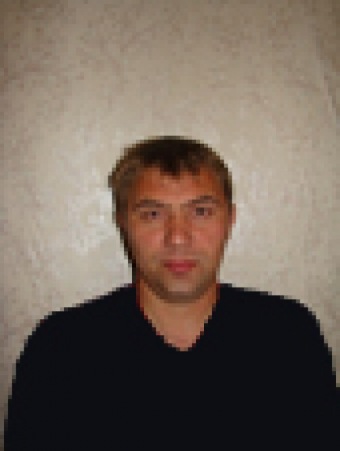 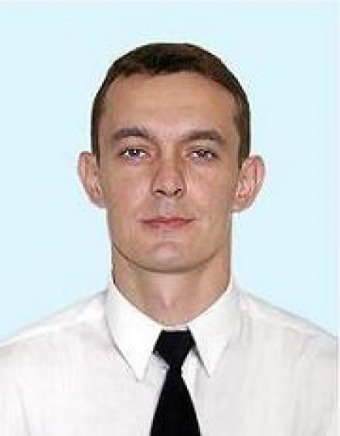 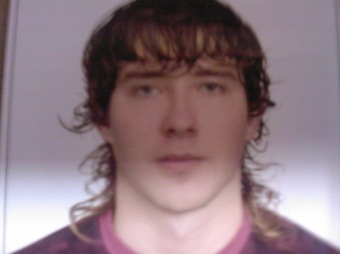 